Scenariusz dla dzieci sześcioletnichTemat tygodnia: „Cuda i dziwy”Temat dnia: „W przestrzeni  kosmicznej”Data: 13.04.2021 rokOpracowanie: Magdalena Wesołowska, Katarzyna PiecCele ogólne:- wyrabianie postawy proekologicznej;- rozwijanie sprawności fizycznej;Cele operacyjne:Dziecko:- wyjaśnia dlaczego należy dbać o Ziemię;- aktywnie uczestniczy w zabawie;- słucha opowiadania i wypowiada się na jego temat;Rozwijanie kompetencji kluczowych:- w zakresie rozumienia i tworzenia informacji;- osobiste, społeczne i w zakresie umiejętności uczenia się;- matematyczne oraz kompetencje w zakresie nauk przyrodniczych, technologii i inżynierii;- w zakresie świadomości i ekspresji kulturalnej.;Metody pracy:- słowne;- oglądowe;- działania dziecka;- aktywizacyjne;Forma pracy: indywidualna;Środki dydaktyczne: karta pracy, tekst wiersza, plastelina kartka kolorowego papieru, ilustracja układu słonecznego.Przebieg aktywności:1 Rodzic czyta nazwy planet: Merkury, Wenus, Ziemia, Mars, Jowisz, Saturn, Uran, Neptun.2 Rodzic prosi dziecko, aby dziecko wskazało na rysunku drugą, czwartą, trzecią, ósmą planetę.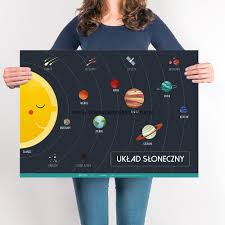 3 Dziecko słucha opowiadania „Dzieci Ziemi” czytanego przez rodzica.	Gdzieś w najgłębszej aksamitnej czerni wszechświata krąży cudowni błękitny świat.  Z daleka wygląda on jak prześliczna, niebiesko – biała, zamglona marmurowa kula. Ale im bardziej się zbliżamy, tym więcej widzimy kolorów – czerwienie, brązy, żółcie i wszystkie odcienie zieleni. Jest wiele światów unoszących się w przestrzeni, ale ten świat jest szczególny. To nie jest zwykły świat. Są bowiem na nim zwierzęta. Miliardy zwierząt. Więcej zwierząt niż wszystkich gwiazd, które mrugają z nocnego nieba.	A wszystkie owe zwierzęta są dziećmi tego świata. Ponieważ świat jest ich Matką. My zaś nazywamy go Matką Ziemią. Zwierzęta nie są same na Matce Ziemi. Żyją tu również ludzie. Miliardy ludzi. Jest ich więcej niż gwiazd, które mrugają z nocnego nieba. Oni także są dziećmi Matki Ziemi. Tak więc zwierzęta i ludzie, i Matka Ziemia – to jedna wielka rodzina. I bawią się tu delfiny. I śpiewają ptaki. I tańczą gazele. I żyją ludzie.	W najgłębszej aksamitnej czerni wszechświata krąży rodzina Matki Ziemi. I zwierzęta pamiętają. One pamiętają Matkę Ziemię z czasów, zanim pojawili się na niej ludzie.  Pamiętają czas, gdy lasy były gęste, bujne i zielone. Gdy oceany i rzeki, i jeziora były przejrzyste i krystalicznie czyste. Gdy niebo było jasne i tak błękitne. Zwierzęta pamiętają też chwile, kiedy ujrzały pierwszych ludzi. Na początku zaledwie kilku. Ale potem coraz więcej   i więcej, aż ludzie rozeszli się po całej Matce Ziemi.	Mimo to nadal zwierząt był więcej niż ludzi. I ludzie dzielili się Matką Ziemią ze zwierzętami. Jeszcze pamiętali, że zwierzęta są ich siostrami i braćmi. Jeszcze pamiętali, że stanowią  cząstkę jednej wielkiej rodziny. I zwierzęta i ludzie – to oczy, i uszy, i serce Matki Ziemi. Więc kiedy bawiły się delfiny, bawiła się Matka Ziemia. Kiedy śpiewały ptaki, Matka Ziemia śpiewała. Kiedy tańczyły gazele, Matka Ziemia tańczyła. A kiedy ludzie kochali, kochała i Matka Ziemia.		Mijały lata, rodzili się ludzie. Coraz więcej i więcej. Aż wreszcie ludzi było więcej niż zwierząt. I ludzie zapomnieli. Zapomnieli dzielić się zwierzętami ziemią i wodą, i niebem Matki Ziemi. Zapomnieli, że zwierzęta to ich siostry i bracia. Zapomnieli, że wszyscy są cząstką jednej wielkiej rodziny Matki Ziemi. Ludzie zapomnieli. Ale zwierzęta pamiętały. Wiedziały, że kiedyś będą musiały ludziom przypomnieć. 	I teraz każdego dnia nasze siostry i bracia przypominają. Bo kiedy bawią się delfiny, ludzie pamiętają. Kiedy śpiewają ptaki, także pamiętają. Kiedy tańczą gazele, także pamiętają.	A kiedy ludzie będą pamiętać będą  też kochać.4 Rozmowa na temat opowiadania – wypowiedzi dziecka na temat wyglądu Ziemi, jej mieszkańców i ich postępowania.5 Zabawa orientacyjno – porządkowa „Start rakiety” – dziecko odlicza od 10 w dół, klaszcząc rytmicznie w dłonie, na wysokości brzucha rysuje spiralę i wydaje dźwięk – bzzz. Sssstaaart – dziecko rytmicznie uderza dłońmi o uda, kiedy rakieta staruje – wyskakuje w górę i wydaje okrzyk – hura!. Podczas lotu rakiety – porusza się po dywanie w dowolnym kierunku.6 Wykonanie makiety układu słonecznego – patrząc na ilustrację dziecko na czarnej kartce przykleja kulki z plasteliny odpowiadające Słońcu i kolejnym planetom. 7 Kończenie rysowania rakiety i ufoludka oraz rysowanie po śladzie bez odrywania ręki od kartki (karta pracy str.71)https://flipbooki.mac.pl/przedszkole/os-bbplus-kp-3/mobile/index.html#p=728 Na zakończenie budowanie przez dziecko nazw stacji kosmicznych i budowanie ich             z klocków. 